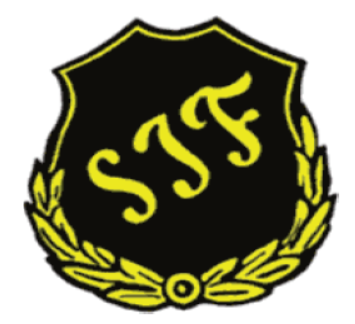 Skultorps IFArbetsbeskrivning - kioskgruppenKioskförsäljning är en viktig del av vår verksamhet.Bra sådan ger ett välkomnade intryck för både våra besökare och egna medlemmar.Strävan skall också vara att det är bästa möjliga inkomstkälla till föreningenI dagsläget är det lämpligt med två personer i kioskgruppen.Dessa två personer skall ha tillgång till lämpliga nycklarGruppen med en utsedd ansvarig skall:Föreslå och ta fram och lämpligt sortiment för vår kioskverksamhetOmbesörja inventering och inköp i samarbete med vår kanslistSamarbeta med ansvariga för Nabben Cup, Skultorpsdagen och Fotbollens dag samt ev. andra evenemangGöra bemanningsschema för hela säsongenTa fram nödvändiga rutinbeskrivningar.Samarbeta med vår kassör så att vi använder oss av lämpliga och säkra rutiner när det gäller den ekonomiska hanteringen.Arbeta för kontinuitet och nyrekrytering i gruppenArbetsbeskrivningen är ett ”levande dokument” och uppdateras vid behov.Dokumentet läggs upp på föreningens hemsida under rubriken ”arbetsbeskrivningar”Det finns inget versions nummer utan datumet får styra om senaste versionen.